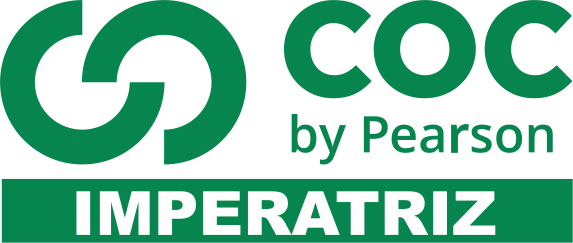 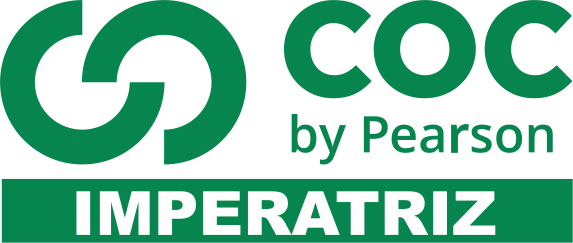 Questão 01. Determine os valores de x que satisfazem log x + log (x + 1) = log 20.a) 4 e 5b) 4 e -5c) 5 e -5d) 1 e 2Questão 02. Encontrar um numero  x > 0 tal que: .a) 25b) 5c) 1d) 0Questão 03. Determine o conjunto solução da equação:.   a) 4 e -2b) 5 e 1c) 2 e 0d) 5Questão 04. Calcule o.   a) 1b) 2c) 3d) 4Questão 05. Encontre o conjunto solução da  equação  logx (5x - 6) = 2, em lR.                         a) 2 e 3b) 1 e 2c) 1 e 3d) não existe soluçãoQuestão 06. Determine os valores de x que satisfazem log x + log (x - 5) = log 36.Questão 07. Encontrar um numero  x > 0 tal que: .Questão 08. Determine o conjunto solução da equação:.   Questão 09. A expressão N(t)= 1500.20,2t  permite o cálculo do número de bactérias existentes em uma cultura, ao completar t horas do início de sua observação (t = 0). Após quantas horas da primeira observação haverá 250000 bactérias nessa cultura? (Dados: log2 = 0,30     log3 = 0,48).Questão 10. Encontre o conjunto solução da  equação  logx (10 + 3x) = 2, em lR.                         Questão 11. Resolva a equação  ..Questão 12. Determine o produto dos valores de x que satisfazem log x + log (x - 1) = log 20Questão 13. A expressão N(t)= 1500.20,2t  permite o cálculo do número de bactérias existentes em uma cultura, ao completar t horas do início de sua observação (t = 0). Após quantas horas da primeira observação haverá 250000 bactérias nessa cultura? (Dados: log2 = 0,30     log3 = 0,48).Questão 14. Determine o conjunto solução da equação:.   Questão 15. Encontre o conjunto solução da  equação  logx (10 + 3x) = 2, em lR.                         Questão 16) A Escala de Magnitude de Momento (abreviada como MMS e denotada como Mw), introduzida em 1979 por Thomas Haks e Hiroo Kanamori, substituiu a Escola de Richter para medir a magnitude dos terremotos em termos de energia liberada. Menos conhecida pelo público, a MMS é, no entanto, a escala usada para estimar as magnitudes de todos os grandes terremotos da atualidade. Assim como a escala Richter, a MMS é uma escala logarítmica. MW e M0 se relacionam pela fórmula:Onde M0 é o momento sísmico (usualmente estimado a partir dos registros de movimento da superfície, através dos sismogramas), cuja unidade é o dina·cm.O terremoto de Kobe, acontecido no dia 17 de janeiro de 1995, foi um dos terremotos que causaram maior impacto no Japão e na comunidade científica internacional. Teve magnitude MW = 7,3.U.S. GEOLOGICAL SURVEY. Historic Earthquakes.Disponível em: http://earthquake.usgs.gov. Acesso em: 1 maio 2010 (adaptado).U.S. GEOLOGICAL SURVEY. USGS Earthquake Magnitude Policy.Disponível em: http://earthquake.usgs.gov. Acesso em: 1 maio 2010 (adaptado).Mostrando que é possível determinar a medida por meio de conhecimentos matemáticos, qual foi o momento sísmico M0 do terremoto de Kobe (em dina·cm)?a)	10–5,10b)	10–0,73c)	1012,00d)	1021,65e)	1027,00Questão 17) O governo de uma cidade está preocupado com a possível epidemia de uma doença infectocontagiosa causada por bactéria. Para decidir que medidas tomar, deve calcular a velocidade de reprodução da bactéria. Em experiências laboratoriais de uma cultura bacteriana, inicialmente com 40 mil unidades, obteve-se a fórmula para a população:p(t) = 4023tem que t é o tempo, em hora, e p(t) é a população, em milhares de bactérias.Em relação à quantidade inicial de bactérias, após 20 min, a população seráa)	reduzida a um terço.b)	reduzida à metade.c)	reduzida a dois terços.d)	duplicada.e)	triplicada.Questão 18) A magnitude de um terremoto na escala Richter é proporcional ao logaritmo, na base 10, da energia liberada pelo abalo sísmico. Analogamente, o pH de uma solução aquosa é dado pelo logaritmo, na base 10, do inverso da concentração de íons H+. Considere as seguintes afirmações:I. O uso do logaritmo nas escalas mencionadas justificase pelas variações exponenciais das grandezas envolvidas.II. A concentração de íons H+ de uma solução ácida com pH 4 é 10 mil vezes maior que a de uma solução alcalina com pH 8.III. Um abalo sísmico de magnitude 6 na escala Richter libera duas vezes mais energia que outro, de magnitude 3.Está correto o que se afirma somente em:Questão 19) Sabendo que log3(7x - 1) = 3 e que log2(y3 + 3) = 7 pode-se afirmar que logy(x2 + 9) é igual a:Questão 20) Numa calculadora científica, ao se digitar um número positivo qualquer e, em seguida, se apertar a tecla log, aparece, no visor, o logaritmo decimal do número inicialmente digitado.Digita-se o número 10.000 nessa calculadora e, logo após, aperta-se, N vezes, a tecla log, até aparecer um número negativo no visor. Então, é CORRETO afirmar que o número N é igual a:Questão 21) Se loga b = 3 e logab c = 4, então loga c é:INSTRUÇÕESPreencha o cabeçalho de forma legível e completa.Serão anuladas as avaliações em que forem constatados: termos pejorativos ou desenhos inadequados.Procure cuidar da boa apresentação de sua prova (organização, clareza, letra legível).Leia todas as questões propostas com bastante atenção. A interpretação das questões faz parte da avaliação.Responda com frases completas e elaboradas;Não deixe questões sem responder;Escreva com letra legível;LEIA, ATENTAMENTE, SUA PROVA ANTES DE ENTREGÁ-LA À PROFESSORA.a) I.b) II.c) III.d) I e II.e) I e III.a) 6b) 2c) 4d) -2e) -4a) 2b) 3c) 4d) 5a) 12b) 16c) 24d) 8e) 6